Nursery     Spring 1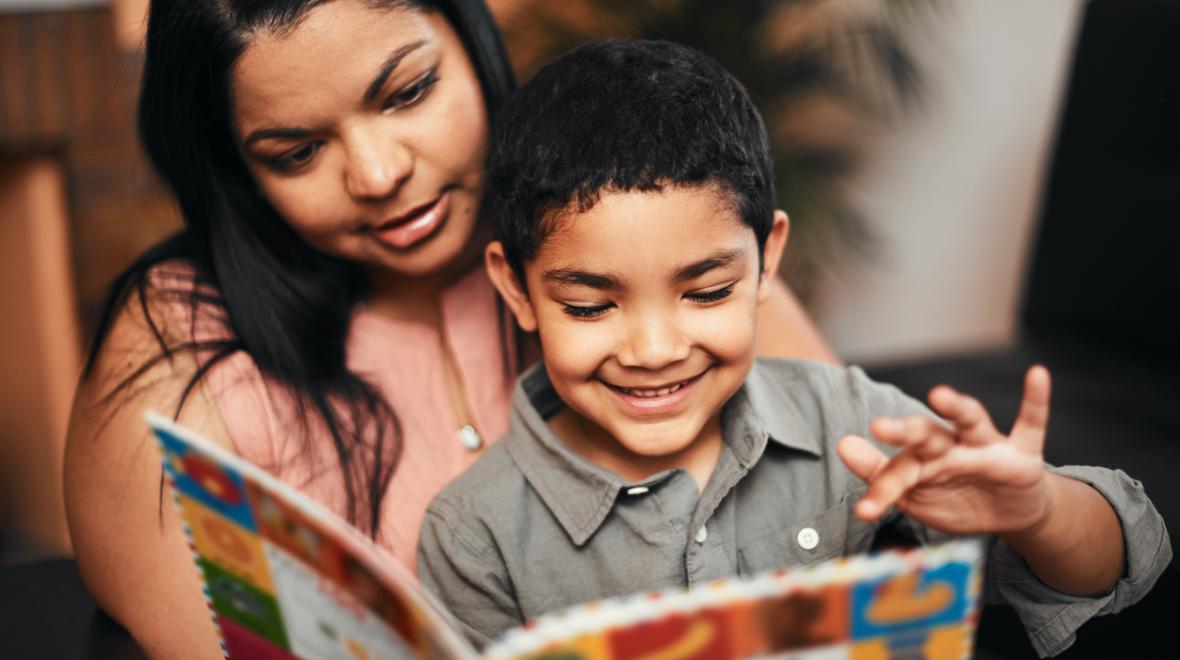 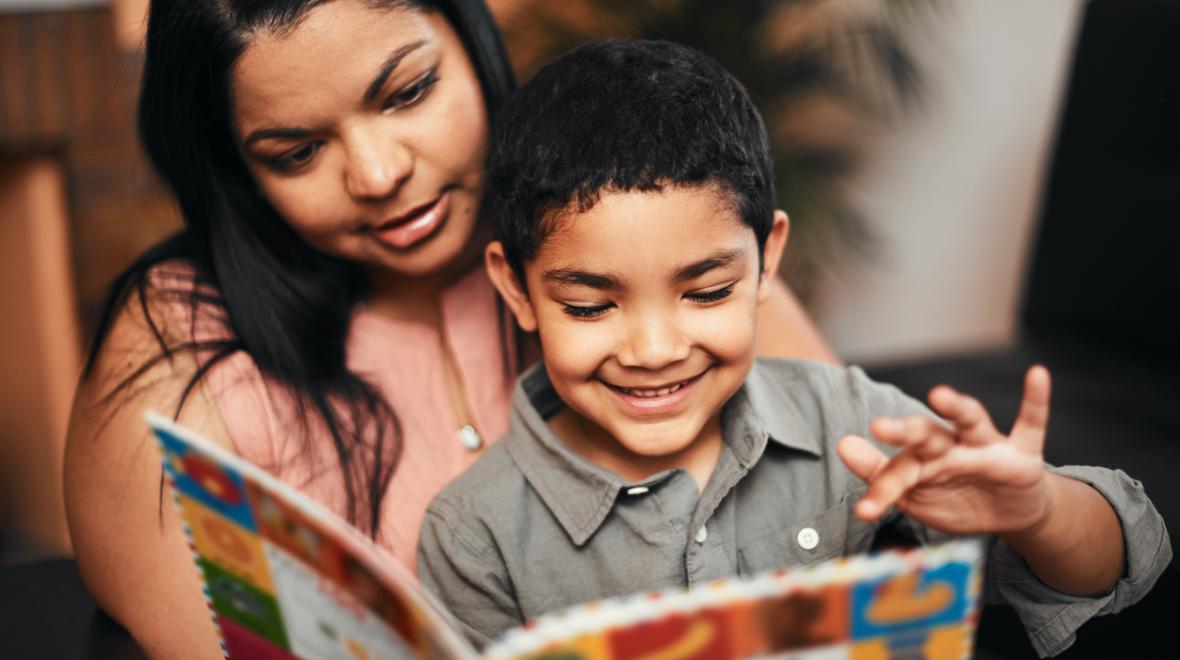 